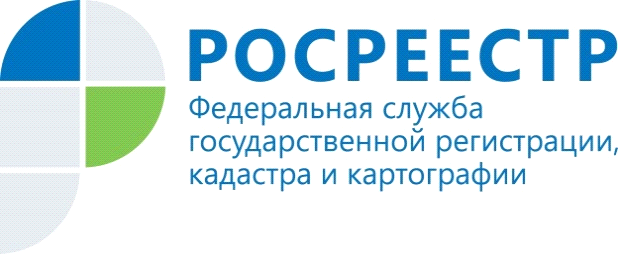 ПРЕСС-РЕЛИЗУправление Росреестра по Волгоградской области вошло в тройку лидеров по России по количеству заявлений, поданных в электронной форме в 2016 году.Жители Волгоградской области активно используют электронные услуги Росреестра. Так, за период с 1 января по 31 декабря 2016 года в Управление Росреестра по Волгоградской области поступило в электронном виде посредством портала государственных услуг Росреестра 16023 заявлений на государственную регистрацию прав на недвижимость, что является одним из лучших показателей по России.Воспользовавшись услугами в электронном виде, заявитель получает несомненные преимущества: - сокращается срок регистрации до 5 рабочих дней, вместо 9, а в случае подачи документов на регистрацию в электронном виде нотариусом, срок сокращается до 1 рабочего дня; - уменьшается размер государственной пошлины на 30%; - документы на государственную регистрацию можно подать по экстерриториальному принципу, то есть находясь в любом месте Российской Федерации, где есть возможность подключения к сети Интернет.   Доля заявлений, по которым в регистрационных действиях было отказано составила всего 0,23% от общего количества принятых заявлений. По данному показателю Управление Росреестра по Волгоградской области занимает первое место по России.Контакты для СМИПресс-служба Управления Росреестра по Волгоградской областиКонтактное лицо: Ковалев Евгений Геннадьевич8-8442-95-66-49pressa@voru.ru